Publicado en Madrid el 17/11/2022 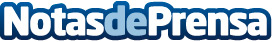 La de fuga de datos de historiales clínicos se ha duplicado desde 2019S2 Grupo, empresa especializada en ciberseguridad y gestión de sistemas críticos, ha advertido de que en los últimos años se ha incrementado considerablemente la brecha de datos en el sector sanitario y se ha convertido en uno de sus principales problemas de ciberseguridad que, además, "tiene graves consecuencias en sus sistema de gestión y almacenamiento"Datos de contacto:Luis Núñez 667574131Nota de prensa publicada en: https://www.notasdeprensa.es/la-de-fuga-de-datos-de-historiales-clinicos-se Categorias: Medicina E-Commerce Ciberseguridad http://www.notasdeprensa.es